Справка о проведении акции «Всероссийский экологический субботник – «Зеленая Россия» в МКОУ «Дылымская гимназия имени М.Салимгереева»С 10 по 20 сентября 2021 года по инициативе общероссийского экологического движения «Зеленая Россия» на территории всех субъектов Российской Федерации проходит Всероссийский экологический субботник «Зеленая Россия».Его цель – способствовать экологическому воспитанию подрастающего поколения и формированию экологической культуры населения, объединять инициативы граждан, организаций и органов государственной власти в деле охраны окружающей среды, а также проведение реальных практических мероприятий для создания благоприятных условий жизни для нынешних и будущих поколений.Этот призыв не остался безответным и в Дылымской гимназии имени М.Салимгереева, с.Дылым Казбековского района Республики Дагестан. На субботнике приняли участие учащиеся 5-9 классов. По результатам акции составлен фотоотчет.Уборка территории школьного двора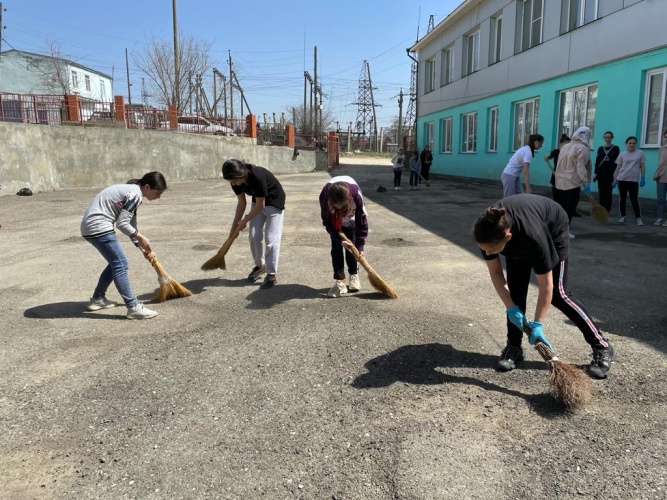 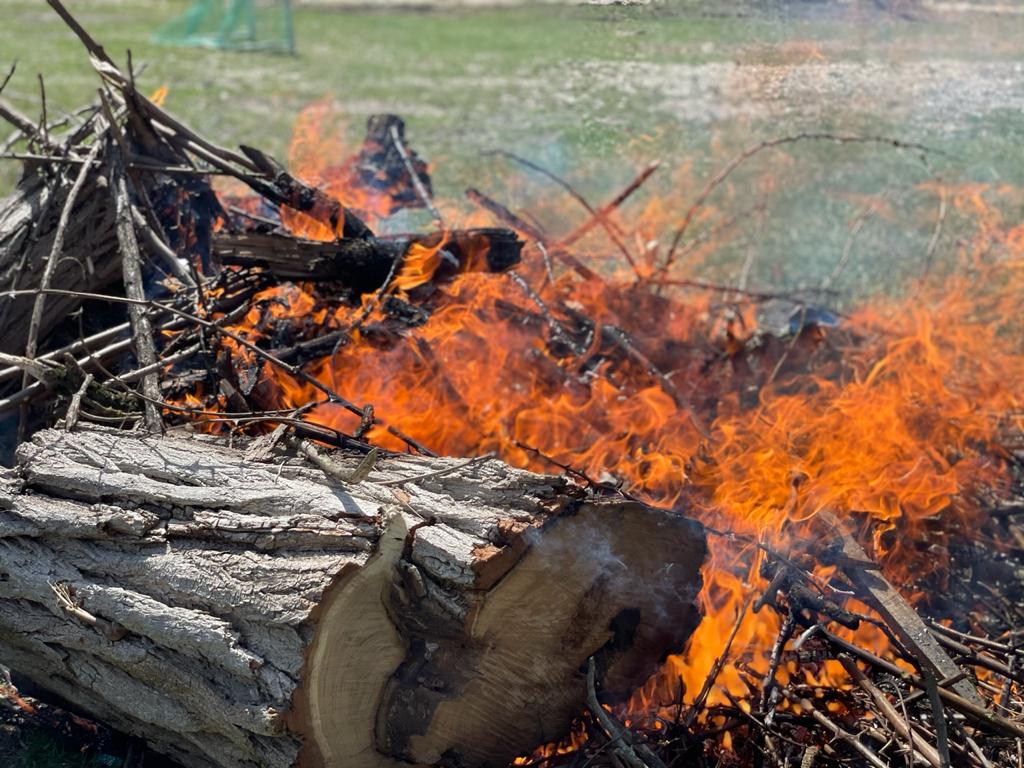 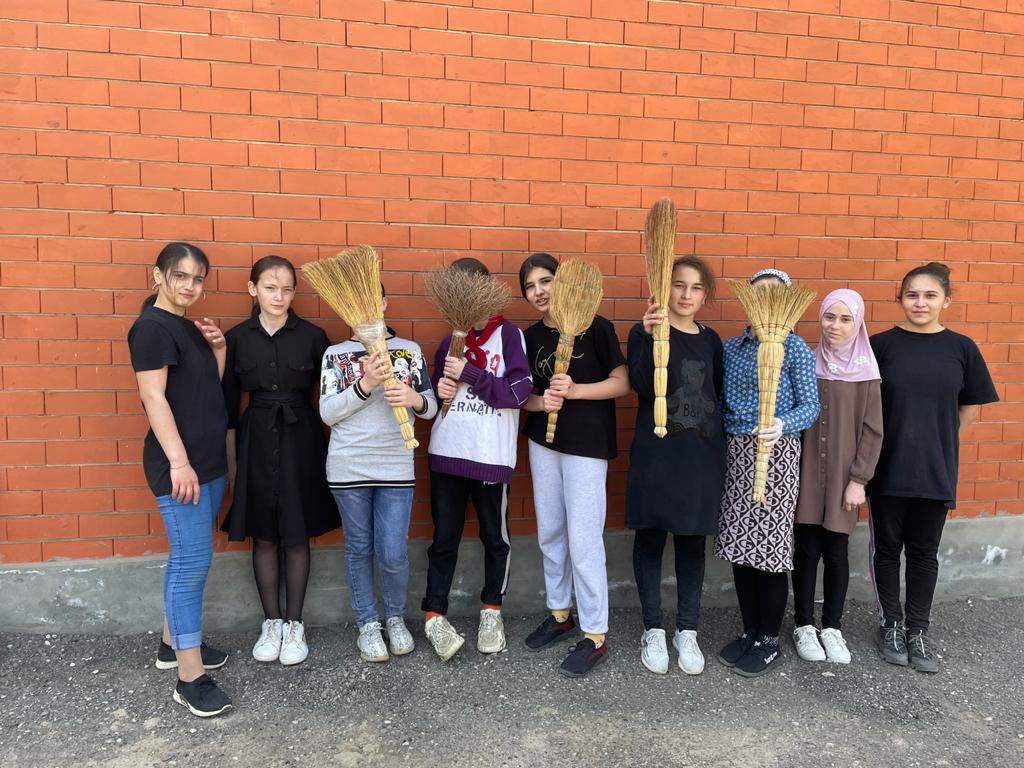 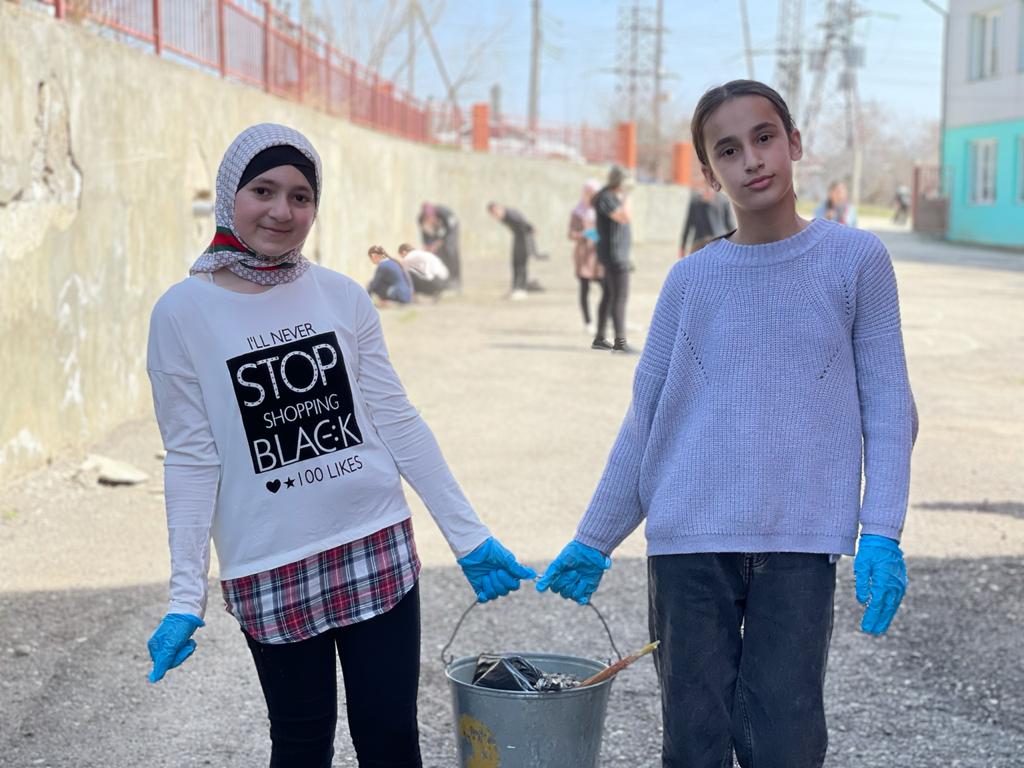 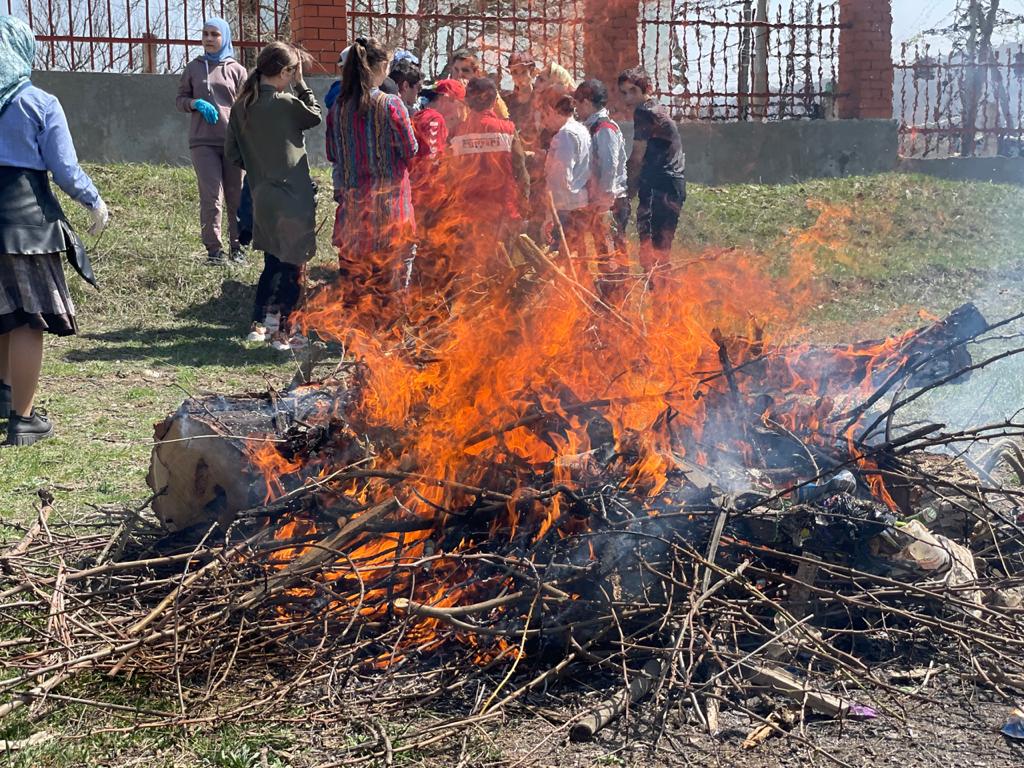 Уход за саженцами.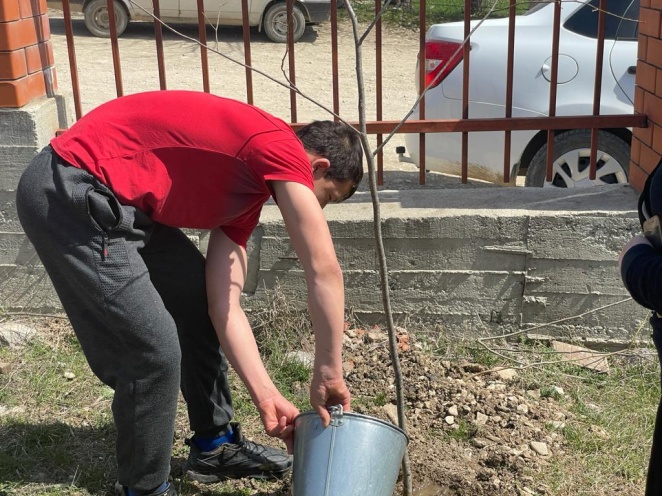 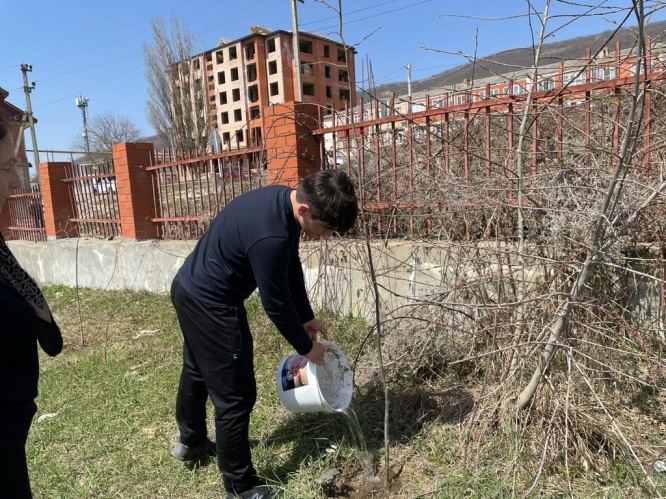 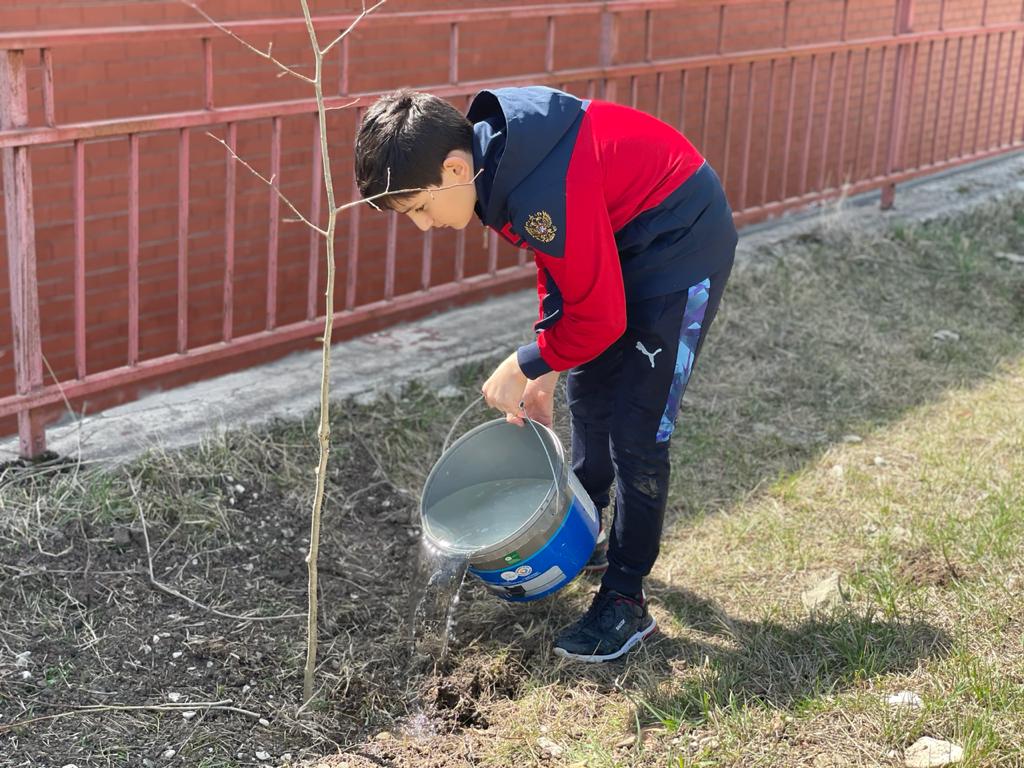 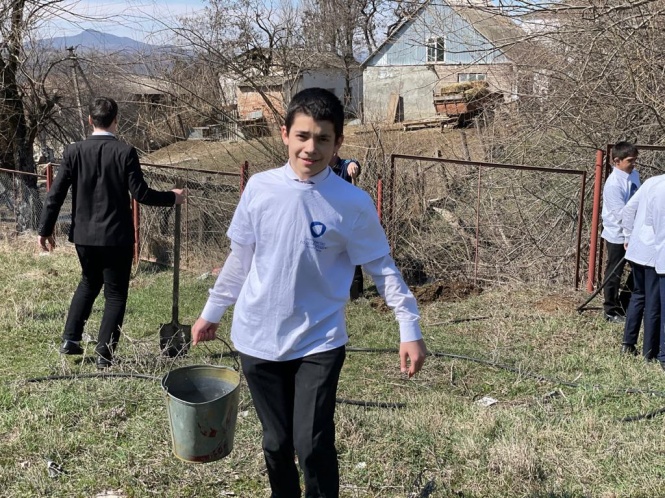 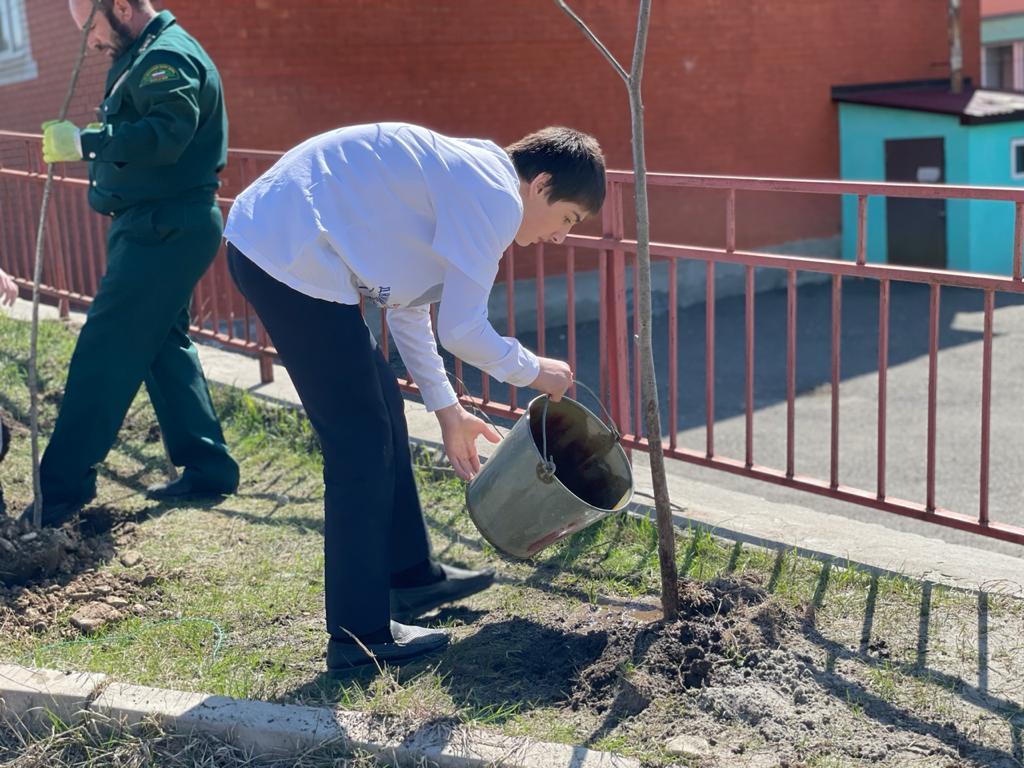 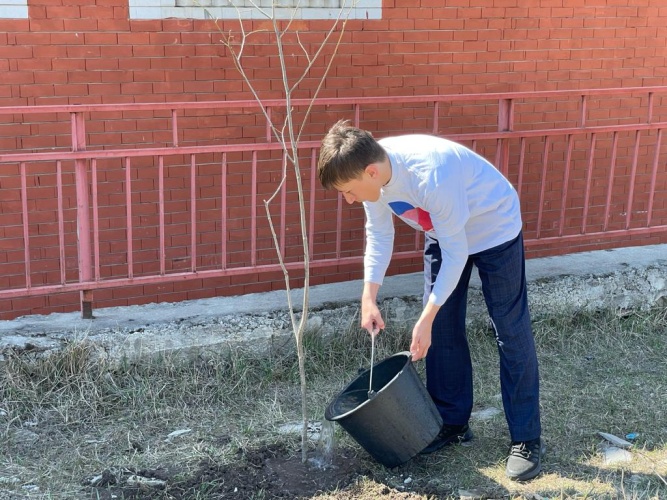 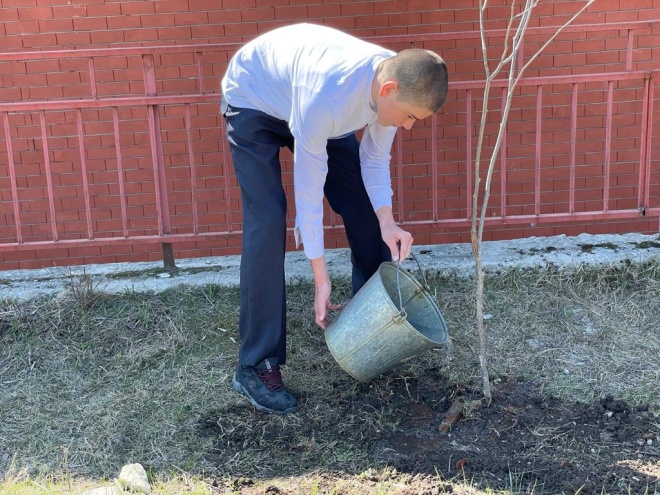 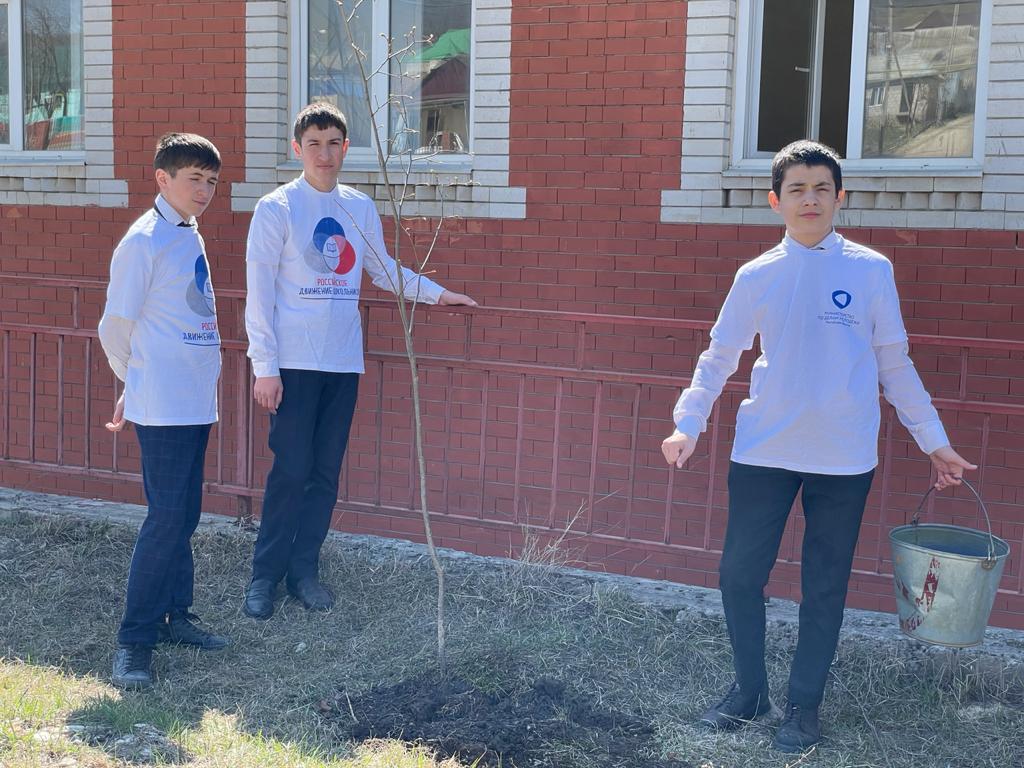 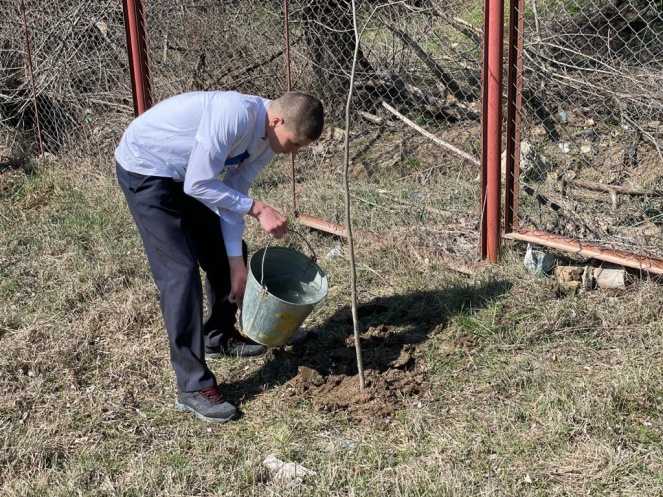 